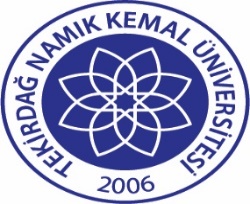 TNKÜ İKTİSADİ VE İDARİ BİLİMLER FAKÜLTESİ                               ORGANİZASYON ŞEMASI Doküman No:EYS-OSM-011TNKÜ İKTİSADİ VE İDARİ BİLİMLER FAKÜLTESİ                               ORGANİZASYON ŞEMASI Hazırlama Tarihi:10.11.2021TNKÜ İKTİSADİ VE İDARİ BİLİMLER FAKÜLTESİ                               ORGANİZASYON ŞEMASI Revizyon Tarihi:--TNKÜ İKTİSADİ VE İDARİ BİLİMLER FAKÜLTESİ                               ORGANİZASYON ŞEMASI Revizyon No:0TNKÜ İKTİSADİ VE İDARİ BİLİMLER FAKÜLTESİ                               ORGANİZASYON ŞEMASI Toplam Sayfa Sayısı:1